PRESS STOP !   Tennent’s Whisky Oak– lanseras 2 okt i Brewery Internationals monter.330 ml flaska  - 6%vol.Blending the past with the present, to create the futureTennent Caledonian is Scotland’s oldest and most successful brewery.With our rich history and heritage stretching back to 1556, we are in a unique position to create a beer combined with Scotland’s other national drink, whisky.Brewed at our ancestral home in Glasgow, Tennent’s Beer Aged with Whisky Oak, draws on a lifetime’s commitment to brewing ales and lagers through the passion and expertise of our brewers.Welcome to the family.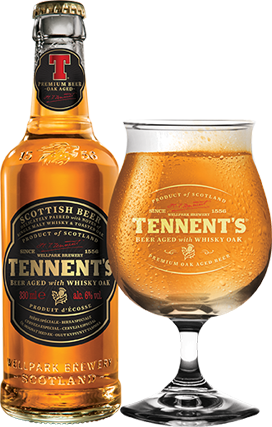 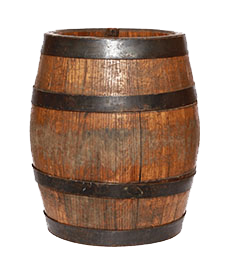 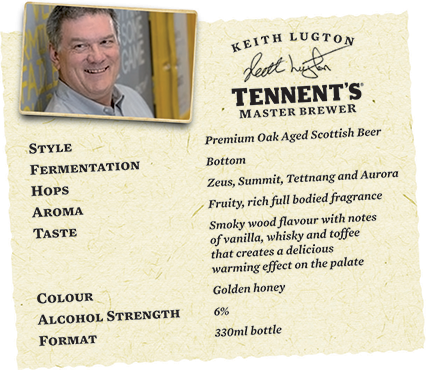 www.tennetswhiskybeer.com  - www.brewery.se